اجتماع الدول الأطراف في اتفاقية مناهضة التعذيب وغيره من ضروب المعاملة أو العقوبة القاسية أو اللاإنسانية أو المهينة‬‬‬3 تشرين الأول/أكتوبر 2019		انتخاب خمسة أعضاء في لجنة مناهضة التعذيب ليحلوا محل الأعضاء الذين ستنتهي مدة ولايتهم في ٣١ كانون الأول/ديسمبر 2019١-	وفقاً للمادة 17 من اتفاقية مناهضة التعذيب وغيره من ضروب المعاملة أو العقوبة القاسية أو اللاإنسانية أو المهينة، سيُعقد الاجتماع السابع عشر للدول الأطراف في الاتفاقية في مكتب الأمم المتحدة في جنيف في 3 تشرين الأول/أكتوبر 2019 من أجل انتخاب خمسة أعضاء في لجنة مناهضة التعذيب من قائمة أشخاص ترشِّحهم الدول الأطراف (الفرع "ثانياً") كي يحلوا محل الأعضاء الذين ستنتهي مدة ولايتهم في 31 كانون الأول/ديسمبر 2019 (الفرع "أولاً").‬ ٢-	وعملاً بالفقرة 12 من قرار الجمعية العامة 68/268، ترد في هذه المذكرة معلومات عن الحالة الراهنة لتكوين اللجنة تعكس توازناً من حيث التوزيع الجغرافي للأعضاء الحاليين وتمثيلهم للجنسين، ومسارهم المهني واختلاف نظمهم القانونية وكذلك مدة ولايتهم (الفرعان "أولاً" و"ثالثاً").‬ ٣-	وشجعت الجمعية العامة، في الفقرة 13 من قرارها 68/268، الدول الأطراف على أن تولي، عند انتخاب خبراء هيئات المعاهدات، الاعتبار الواجب للتوازن الجغرافي المنصف، وتمثيل مختلف الحضارات والنظم القانونية الرئيسية، وتوازن تمثيل الجنسين، ومشاركة خبراء من ذوي الإعاقة في عضوية هيئات معاهدات حقوق الإنسان، وفقاً لما تنص عليه صكوك حقوق الإنسان ذات الصلة. 	أولاً-	أعضاء اللجنة الذين ستنتهي مدة ولايتهم في 31 كانون الأول/ ديسمبر 2019‬	ثانياً-	الأشخاص الذين رشحتهم الدول الأطراف٤-	عملاً بالفقرة 4 من المادة 17 من الاتفاقية، دعا الأمين العام، في مذكرة شفوية مؤرخة 13 آذار/مارس 2019، الدول الأطراف إلى تقديم ترشيحاتها لانتخاب خمسة أعضاء في اللجنة بحلول 13 حزيران/يونيه 2019.‬ وتتضمن هذه الوثيقة جميع السير الذاتية التي وردت بحلول 13 حزيران/يونيه 2019 (انظر المرفق).‬ ٥-	وفيما يلي قائمة بالترتيب الأبجدي الإنكليزي لأسماء الأشخاص المرشحين لانتخابهم في اللجنة، مع ذكر أسماء الدول الأطراف التي رشحتهم.المرفق*		بيم أنغوي (نيجيريا)		المنصب الحالي/الوظيفة الحالية‬‬‬أستاذ حقوق الإنسان والقانون الإنساني والأمين التنفيذي/ الرئيس التنفيذي السابق مباشرة للجنة الوطنية لحقوق الإنسان في نيجيريا، 2012-2016.المدير التنفيذي، مركز النهوض بالحقوق القانونية (الذي يحظى بمركز استشاري لدى المجلس الاقتصادي والاجتماعي).التدريس والبحث والإشراف على بحوث الطلاب.مسؤول عن حماية وإنفاذ الولاية المتعلقة بحقوق الإنسان للجنة الوطنية لحقوق الإنسان.		الأنشطة المهنية الرئيسيةالتحقيق في انتهاكات حقوق الإنسان بصفته الرئيس التنفيذي للجنة الوطنية لحقوق الإنسان، 2012-2016.تعزيز وحماية حقوق الفئات الضعيفة مثل السجناء والأشخاص المحتجزين والنساء والأطفال والأشخاص ذوي الإعاقة.البحوث القانونية مع إصدار 32 منشوراً في مجال حقوق الإنسان والمجالات ذات الصلة.الدعوة والتوعية والسعي إلى إنفاذ حقوق ضحايا انتهاكات حقوق الإنسان بصفته الرئيس التنفيذي لمركز النهوض بالحقوق القانونية، منذ عام 2009 حتى الآن.المشاركة في عدة مؤتمرات وأحداث للأمم المتحدة بشأن حقوق الإنسان.رصد انتهاكات حقوق الإنسان وإنفاذ حقوق الإنسان بصفته الرئيس التنفيذي للجنة الوطنية لحقوق الإنسان.بناء القدرات وتدريب وكالات الأمن ومنظمات المجتمع المدني والمنظمات غير الحكومية.تنسيق أعمال المؤسسات الوطنية لحقوق الإنسان بصفته عضوا لمدة عامين في مكتب لجنة التنسيق الدولية ورئيساً لشبكة المؤسسات الوطنية لحقوق الإنسان في غرب أفريقيا، 2013-2016.		المؤهلات العلمية‬‬‬بكالوريوس في الحقوق: 1990، وماجستير في الحقوق: 1996، ودكتوراه في القانون: 2005، من جامعة جوس، وبكالوريوس في القانون: 1991، لاغوس.شهادة في القانون الدولي الإنساني، 2003 وشهادة في قانون حقوق الإنسان، 2004، من جامعة بريتوريا، جنوب أفريقيا.شهادة في الإرهاب وحقوق الإنسان من الجامعة الأمريكية، الولايات المتحدة الأمريكية، 2008.شهادة في قانون النزوح الداخلي من معهد القانون الإنساني، سانريمو، إيطاليا، 2014.شهادة في العدالة الدولية بشأن انتهاكات حقوق الإنسان من الجامعة الأمريكية، الولايات المتحدة الأمريكية، 2008.		أنشطة رئيسية أخرى في مجال حقوق الإنسان ذي الصلة بولاية لجنة مناهضة التعذيب‬‬‬‬‬‬المشاركة في أنشطة اللجنة الوطنية لمناهضة التعذيب بصفته عضواً رسمياً في اللجنة الوطنية في نيجيريا، 2012-2016.مراقبة السجون ومراكز الشرطة ومراكز الاحتجاز الأخرى لمنع أفعال التعذيب والمعاملة القاسية أو اللاإنسانية أو المهينة وغيرها من انتهاكات حقوق الإنسان والتحقيق فيها.إجراء تحقيقات بشأن شكاوى التعذيب بصفته مفوض حقوق الإنسان.الدعوة إلى سن القانون النيجيري لمناهضة التعذيب، 2017.الدعوة إلى اعتماد أساليب علمية للاستجواب بدلاً من التعذيب.بدء إجراءات لإعمال حقوق ضحايا التعذيب.المشاركة في المشاورة الإقليمية بشأن التعاون بين الأمم المتحدة والآلية الإقليمية لحقوق الإنسان - منع التعذيب، أديس أبابا، شباط/فبراير 2012.		قائمة بأحدث المنشورات في هذا المجالThe Role of the Legislature in the protection of Human Rights in Africa.The Legal Protection of Victims of Armed Conflicts. Internationality of Human Rights: Issues on access to Justice by Victims in Africa. The Implementation of the law of Armed Conflicts in it 21st Century: some thoughts. Readings in Human Rights.		لورن ويتني كرانر (الولايات المتحدة الأمريكية)تاريخ الميلاد ومكانه: 16 نيسان/أبريل 1959، بيتبورغ، ألمانيالغات العمل: الإنكليزية (بطلاقة)، الفرنسية (محادثة)		المنصب الحالي/الوظيفة الحاليةاللجنة الاستشارية، مركز ضحايا التعذيب، منذ عام 2015 حتى الآن، حيث يدعو إلى إصلاح سياسة الولايات المتحدة لمكافحة الإرهاب.عضو في مجلس إدارة الأكاديمية الأمريكية للدبلوماسية.عضو في المجلس الدولي لمعهد الإبلاغ عن الحرب والسلام.		الأنشطة المهنية الرئيسيةرئيس المجالس الأمريكية للتعليم الدولي، 2017-2019، وخلال هذه الفترة دعت الحكومة الأوزبكية منظمته إلى الاضطلاع بأنشطة الدعوة فيما يخص السياسات التعليمية.رئيس المعهد الجمهوري الدولي، 1995-2001 و2004-2014: قاد جهود هذه المنظمة غير الربحية وغير المتحزبة الرامية إلى النهوض بحقوق الإنسان والديمقراطية في جميع أنحاء العالم، والتي شملت بدء برنامج المنظمة المتعلق بالمشاركة السياسية للمرأة؛ وقد حصل على وسام نجمة الألفية من لتوانيا على عمله.مساعد وزير الخارجية لشؤون الديمقراطية وحقوق الإنسان والعمل، وزارة خارجية الولايات المتحدة، 2001-2004: شغل منصب كبير مسؤولي الحكومة الأمريكية المعني بحقوق الإنسان الدولية، وعمل على مساعدة الحكومات في جميع أنحاء العالم في حماية حقوق الإنسان وتعزيزها، وحصل على جائزة الخدمة المتميزة من وزير خارجية الولايات المتحدة كولن باول. وفي إطار هذا الدور، شغل منصب ممثل وزارة الخارجية في معهد السلام بالولايات المتحدة الذي يشرف على مقترحات برامج لحل النزاعات ومعالجة القضايا المتعلقة بحقوق الإنسان.نائب رئيس المعهد الجمهوري الدولي، 1993-1995: عمل مع رؤساء/ رؤساء وزراء مستقبليين في بلدان مثل إندونيسيا وبلغاريا وبيرو ورومانيا وسلوفاكيا وصربيا ومنغوليا للدفع بجهودهم قدماً من أجل تحسين احترام حقوق الإنسان في بلدانهم.مدير على مستوى آسيا لمجلس الأمن القومي، 1992-1993: مسؤول عن تنسيق سياسة الولايات المتحدة تجاه جنوب شرق آسيا في عهد الرئيس جورج ﻫ. و. بوش.نائب مساعد وزير الخارجية معني بالشؤون التشريعية، 1989-1992: عمل بصورة وثيقة مع أعضاء مجلس الشيوخ بشأن التشريعات المتعلقة بمجموعة من أولويات السياسة الخارجية، لكي تشمل تعزيز حقوق الإنسان.مساعد في الشؤون التشريعية للسيناتور جون ماكين، 1986-1989، وركز خلال هذه الفترة على آسيا وأمريكا الوسطى وأمريكا اللاتينية، والولايات المتحدة/ العلاقات الأوروبية.		المؤهلات العلميةماجستير من جامعة جورج تاون (دراسات الأمن القومي).بكالوريوس من كلية ريد (الدراسات الدولية).		أنشطة رئيسية أخرى في المجال ذي الصلة بولاية لجنة مناهضة التعذيب‬‬‬‬‬‬عضو في مجلس العلاقات الخارجية، منذ عام 1999 حتى الآن، حيث يشارك في أفرقة الدراسات بشأن الشرق الأوسط والديمقراطية.عضو في مجلس إدارة IREX، وهي منظمة عالمية للتنمية والتعليم.المجلس الاستشاري، الرابطة الدولية للاجئين، منذ عام 2019 حتى الآن، حيث يقدم التوجيه والمشورة بشأن السياسة والممارسة والدعوة.		قائمة بأحدث الخطب والمنشورات في هذا المجال“Diplomacy and Elected Autocrats: A Discussion of American Diplomacy,” keynote address at Robert H. Smith Center at Montalto, Washington, D.C., October 25, 2015.“Beyond the Arab Spring.” In Ripon Forum, vol. 45, no. 2, p. 10. The Ripon Society, 2011.“New Directions for Democracy Promotion,” Kenneth Wollack, co-author. Better World Campaign, International Republican Institute, and National Democratic Institute (2008).“Democracy in the Middle East: Will U.S. Democratization Policy Work?” Middle East Quarterly 13, no. 3 (2006): 3-10.“Prospects on Human Rights and Democracy in China.” statement, East Asian and Pacific Affairs Subcommittee, Senate Foreign Relations Committee, Washington, DC, April 22 (2004).“The War against Terrorism and Human Rights.” Xinjiang University, China, December 19 (2002).“Privatizing Human Rights: The Roles of Government, Civil Society, and Corporations.” In Remarks to the Business for Social Responsibility Conference. Seattle, Washington, November, vol. 8. 2001.		إيناس هادونو (بنن)تاريخ الميلاد ومكانه: 3 تشرين الأول/أكتوبر 1979 في ويداه (بنن)لغات العمل: الفرنسية		المنصب الحالي/الوظيفة الحاليةأستاذة باحثة في كلية الحقوق والعلوم السياسية بجامعة باراكو (بنن) وبالجامعة الكاثوليكية في غرب إفريقيا (قسم بنن).مديرة إدارة السجون وحماية حقوق الإنسان في وزارة العدل والتشريع (بنن).		الأنشطة المهنية الرئيسيةالتثقيف والتوعية والتدريب في مجال حقوق الإنسان والقانون الإنساني.ضمان إعداد تقارير دورية عن تنفيذ الصكوك الدولية لحقوق الإنسان وتقديمها إلى المؤسسات الدولية المختصة.مواصلة التعاون مع الجمعيات ومنظمات المجتمع المدني التي تدافع عن حقوق الإنسان والتي تعمل على الأراضي الوطنية أو في الخارج.وضع خطط عمل لصالح الفئات الاجتماعية الضعيفة لتعزيز وحماية حقوقها بشكل أفضل.ضمان احترام مبدأ عدم التمييز ضد أضعف الطبقات الاجتماعية.		المؤهلات العلميةدكتوراه في تاريخ القانون والمؤسسات من جامعة أبومي كالافي (2014).دبلوم الدراسات المعمَّقة في القانون والسياسة البيئية من جامعة لومي وجامعة ماستريخت (هولندا) (2005).ماجستير في قانون الأعمال التجارية والمهن القضائية (2003).بكالوريوس في قانون الأعمال التجارية والمهن القضائية (2002).		أنشطة رئيسية أخرى في مجال حقوق الإنسان ذي الصلة بولاية لجنة مناهضة التعذيب‬‬‬‬‬‬إعداد تقارير الدول الأطراف في هيئات المعاهدات.مواءمة التشريعات المحلية مع أحكام الصكوك الدولية على نحو أفضل.ضمان احترام المعايير الدنيا للأمم المتحدة بشأن الاحتجاز.التحقق من حالات انتهاك حقوق الإنسان والقانون الإنساني وبحث الشكاوى التي تندد بجميع انتهاكات هذه الحقوق.العمل من أجل حماية حقوق وحريات المواطنين والأشخاص مسلوبي الحرية والأجانب واللاجئين والدفاع عنها.ضمان احترام مبدأ عدم التمييز ضد أضعف الطبقات الاجتماعية.		قائمة بأحدث المنشورات في هذا المجالQuinze ans d’application du code des personnes et de la famille (من المقرر نشره).L’emprisonnement du mineur au Bénin : tremplin ou pis-aller ? décembre 2017. La filiation adoptive en Afrique noire francophone de 1895 à nos jours: les exemples du Bénin et du Sénégal (2014).		هاني عبد الوهاب (تونس)تاريخ الميلاد ومكانه: 18 كانون الثاني/يناير 1965، صفاقس- تونسلغات العمل: العربية (اللغة الأم)، الفرنسية (ممتازة)، الإنكليزية (محادثة)، الإسبانية (قراءة).		المنصب الحالي/الوظيفة الحاليةعضو في لجنة الأمم المتحدة لمناهضة التعذيب، مقرر معني بمتابعة التوصيات.عضو في مجلس جمعية منع التعذيب.عضو خبير في "مجموعة أصدقاء مبادرة اتفاقية مناهضة التعذيب".		الأنشطة المهنية الرئيسيةتقديم التدريب والمشورة بشأن حقوق الإنسان ومنع التعذيب.مدير مشاريع للترجمة العلمية والتقنية، باريس.مدير مشاريع للبحث والتطوير في مجال التكنولوجيا الحيوية، كومبيين.صحفي وناشر ومقدم برامج تلفزيونية مخصصة لحقوق الإنسان، باريس - الشتات.مدرس ومحاضر ومشرف على الدروس التطبيقية في مادة "الكيمياء الحيوية التطبيقية"، فرنسا.		المؤهلات العلمية2000-2002: دراسات الماجستير في إطار برنامج العمل الإنساني المشترك بين عدة كليات، جامعة جنيف.1999: شهادة في "تقييم واستشراف البحث والتكنولوجيا" (المعهد الوطني للفنون والحرف، باريس).1998: شهادة في "تطوير البحوث البيولوجية والطبية"، جامعة باريس.1993-1997: دبلوم البحث في "البيولوجيا الجزيئية والخلوية"، (المدرسة التطبيقية للدراسات العليا، باريس، جامعة التكنولوجيا، كومبيين).1987-1991: إعداد دبلوم في "تكنولوجيا الأغذية"، (المعهد الوطني للتغذية والتقنية الغذائية، تونس العاصمة).		أنشطة رئيسية أخرى في مجال حقوق الإنسان ذي الصلة بولاية لجنة مناهضة التعذيب‬‬‬‬‬‬تقديم المشورة والتدريب بشأن آليات حماية حقوق الإنسان؛ الفئة المستهدفة: المدافعون عن حقوق الإنسان والصحفيون ومنظمات المجتمع المدني في العالم العربي.تقديم المساعدة التقنية لدول المنطقة العربية تحت رعاية منظمات دولية مختلفة.بعثات توعية مختلفة تستهدف الدول التي لم تصبح بعد أطرافًا في الاتفاقية، تحت رعاية مبادرة اتفاقية مناهضة التعذيب، في منطقة الشرق الأوسط وشمال إفريقيا، وأفريقيا، ومنطقتي المحيط الهادئ والبحر الكاريبي.		التجارب السابقةمتابعة الشكاوى الفردية والتقارير الدورية التي تُقدَّم إلى هيئات المعاهدات بما فيها لجنة مناهضة التعذيب، والتي تتعلق ببلدان منطقة الشرق الأوسط وشمال إفريقيا.تحضير الإجراءات الجنائية لمناهضة التعذيب - تنسيق نشاط المجتمع المدني في المؤتمرات الدولية وصياغة البيانات الختامية.عضو مؤسِّس في "جمعية استراتيجية واستشراف وتقييم البحث والتكنولوجيا".عضو قيادي في "التحالف الديمقراطي المغاربي".ممثل دائم لدى الأمم المتحدة في جنيف للجنة العربية لحقوق الإنسان.		منشورات في مجال حقوق الإنسانالمئات من مقالات التوعية والتثقيف بشأن منع التعذيب، ومكافحة الإفلات من العقاب، وآليات الحماية الدولية والإقليمية والمواضيعية، وانصهار التنوع في مبدأ عالمية حقوق الإنسان.		كلود هيلر رواسانت (المكيسك)تاريخ الميلاد ومكانه: 2 أيار/مايو 1949، مدينة مكسيكو، المكسيكلغات العمل: الإسبانية، الإنكليزية، الفرنسية، البرتغالية		المنصب الحالي/الوظيفة الحاليةمستشار مستقل معني بالشؤون الدولية وحقوق الإنسان.محاضر في مؤسسات للتعليم العالي بشأن الشؤون العالمية وحقوق الإنسان (كلية كوليخيو دي ميخيكو، وجامعة المكسيك الوطنية المستقلة، ومركز بحوث وتدريس الاقتصاد، ومعهد المكسيك المستقل للتكنولوجيا).عضو في لجنة الأمم المتحدة لمناهضة التعذيب ونائب لرئيسها (2016-2019).		الأنشطة المهنية الرئيسيةباحث مشارك في رئاسة كلية كوليخيو دي ميخيكو (2014-2015).ممثل دائم للمكسيك لدى منظمة الأمم المتحدة (2007-2011).ممثل دائم للمكسيك لدى منظمة الدول الأمريكية (1998-2001).رئيس إدارة الشؤون المتعددة الأطراف (من كانون الثاني/يناير إلى كانون الأول/ديسمبر 1988).شارك في عملية السلام لمجموعة كونتادورا في أمريكا الوسطى (1983-1988).سفير لدى حكومتي النمسا وسلوفينيا (1992-1995).ممثل المكسيك الدائم لدى المنظمات الدولية التي توجد مقارها في فيينا، النمسا (1992-1995).سفير المكسيك لدى حكومة سويسرا (1989-1991).سفير المكسيك لدى حكومة جمهورية كوبا (1995-1998).ممثل المكسيك الدائم لدى منظمة التعاون والتنمية في الميدان الاقتصادي (2002-2003).سفير المكسيك في فرنسا (2001-2007).سفير المكسيك في اليابان (2011-2014).		المؤهلات العلمية بكالوريوس في العلاقات الدولية، ومتخرج من مركز الدراسات الدولية في كلية كوليجيو دي ميخيكو (1968-1972).في عام 1974 حصل على ماجستير في التاريخ والعلاقات الدولية من المعهد العالي للدراسات الدولية بجنيف، سويسرا (1972-1974).		أنشطة رئيسية أخرى في مجال حقوق الإنسان ذي الصلة بولاية لجنة مناهضة التعذيب‬‬‬‬‬‬ترأس كلود هيلر وفد المكسيك في العديد من المؤتمرات الدولية لمنظومة الأمم المتحدة، مثل تلك الخاصة بلجنة حقوق الإنسان (1988-1995) ومؤتمر حقوق الإنسان في فيينا (1993). وقدم تقرير المكسيك إلى لجنة مناهضة التعذيب (1993-1994). وكان عضواً في اللجنة الفرعية لحماية الأقليات التابعة للجنة الدولية لحقوق الإنسان (1990-1993). وكان رئيساً للجنة الشؤون القانونية والسياسية التابعة لمنظمة الدول الأمريكية، التي راجعت نظام حقوق الإنسان في البلدان الأمريكية. وترأس أجهزة شتى في منظمات متعددة الأطراف وأفرقة عمل كتلك التي أفضت إلى اعتماد الاتفاقية الدولية لحماية حقوق جميع العمال المهاجرين وأفراد أسرهم التي اعتمدتها الجمعية العامة للأمم المتحدة في عام 1990. وكان رئيساً للمؤتمرات الثلاثة الأولى للدول الأطراف في اتفاقية حقوق الأشخاص ذوي الإعاقة (2008-2009) والميسر للمفاوضات التي أدت إلى اعتماد الإعلان المتعلق بالشعوب الأصلية من قبل الجمعية العامة للأمم المتحدة في عام 2007. وكان رئيساً لفريق مجلس الأمن العامل المعني بالأطفال والنزاع المسلح (2009-2010).		قائمة بأحدث المنشورات في هذا المجال“La Conferencia Mundial de Derechos Humanos de Viena” en Las Naciones Unidas Hoy: Visión de México (Olga Pellicer Coordinadora). México, Fondo de cultura Económica, SRE, 1994, pp. 223-238.“Los Derechos Humanos en la OEA”. 50 Aniversario de la Declaración Universal de los Derechos Humanos. México. México, IMRED, 1998, pp. 165-184.“La participación de México en el Consejo de Seguridad”. Varios autores en México y las Naciones Unidas 40 años de cooperación. México, SRE, 1986, pp. 245-261.“México y la Protección de los Derechos de los Trabajadores Migratorios y de sus Familiares” en Revista Mexicana de Política Exterior, No. 76-77, México, IMRED, 2006, pp. 9-25.“México y la Estabilidad y la Paz Mundiales”. Varios autores. Los Grandes Problemas de México. Relaciones Internacionales. México, El Colegio de México, 2010, Tomo XII, 
pp. 63-88.“Una contribución por un mundo mejor: las presidencias de México en el Consejo de Seguridad de la ONU (2009-210)” en México en el Consejo de Seguridad de la ONU, la historia tras bambalinas Roberto Dondisch (Coordinador). México, Editorial Random House Debate, 2012, pp .29-64.“México y el Sistema Interamericano de Derechos Humanos”. Jorge Sánchez Cordero (editor). Centenario de la Constitución de 1917. Reflexiones del Derechos Internacional Público. Instituto de Investigaciones Jurídicas de la UNAM. México, 2017, pp. 141-161.“La evolución histórica de la OEA: la difícil formación de una identidad como organismo hemisférico” en La Organización de los Estados Americanos hacia su 70 Aniversario: desafíos actuales y su relación con el acontecer hemisférico. Laura Angélica Rojas (coordinadora). México, Senado de la República, 2008, pp. 21-54.		إردوغان إشجان‬ (تركيا)تاريخ الميلاد ومكانه: 14 نيسان/أبريل 1954، اسطنبول، تركيالغات العمل: الإنكليزية (ممتازة)، الألمانية (مستوى متوسط)، الفرنسية (مستوى متواضع)، التركية (اللغة الأم)		المنصب الحالي/الوظيفة الحاليةسفير متقاعد، أكثر من أربعين سنة من العمل الدبلوماسي.محاضر في عدة جامعات بشأن المنظمات الدولية، وحقوق الإنسان والقانون الإنساني، وقضايا الهجرة واللاجئين، ومكافحة الإرهاب مع ضمان احترام حقوق الإنسان وسيادة القانون.مساهم في مراكز الفكر بشأن المواضيع المذكورة أعلاه.		الأنشطة المهنية الرئيسيةسفير، ممثل دائم لدى مجلس أوروبا، ستراسبورغ (2014-2018).نائب وكيل الوزارة للشؤون السياسية العامة، وزارة الخارجية (2013-2014).المدير العام للشؤون السياسية المتعددة الأطراف، وزارة الخارجية (2011-2013).سفير لدى كوريا الجنوبية (معتمد في الوقت ذاته في كوريا الشمالية) (2009-2011).سفير لدى أوكرانيا (2005-2009).مدير مكلف بالشؤون المتعلقة بمجلس أوروبا وبحقوق الإنسان، وزارة الخارجية (2001-2005).نائب الممثل الدائم لدى مكتب الأمم المتحدة في جنيف (1999-2001).القنصل العام في لندن (1996-1999).من بين أماكن العمل السابقة بون وفيينا (المفاوضات بشأن معاهدة القوات المسلحة التقليدية في أوروبا) وفرانكفورت والدوحة.		المؤهلات العلميةتخرج في عام 1978 من جامعة الشرق الأوسط التقنية في أنقرة، حيث درس العلوم السياسية والقانون الدولي.		أنشطة رئيسية أخرى في مجال حقوق الإنسان ذي الصلة بولاية لجنة مناهضة التعذيب‬‬‬‬‬‬وكيل للحكومة أمام المحكمة الأوروبية لحقوق الإنسان (2014-2018).رئيس لجنة الأطراف في اتفاقية اسطنبول (اتفاقية مجلس أوروبا للوقاية من العنف ضد النساء والعنف المنزلي ومكافحتهما) (2015-2018).رئيس فريق المقررين المعني بالتعليم والثقافة في مجال الديمقراطية التابع للجنة وزراء مجلس أوروبا (2017-2018).عضو في مجلس إدارة مركز فرغلاند الأوروبي، الواقع مقره في أوسلو، والمعني بتعزيز التعليم من أجل المواطنة الديمقراطية وحقوق الإنسان (2017-2018).محاور لدى لجنة منع التعذيب (اللجنة الأوروبية لمنع التعذيب والمعاملة أو العقوبة اللاإنسانية أو المهينة) (2014-2018).مسؤول عن الاتصال الوطني لدى لجنة منع التعذيب (2001-2005).منسق وطني لتنفيذ أحكام المحكمة الأوروبية لحقوق الإنسان (2001-2005).		قائمة بأحدث المنشورات في هذا المجالمجموعة من الخطب التي ألقيت في الأمم المتحدة ومجلس أوروبا.تقارير مختلفة وبيانات مكتوبة أثناء الخدمة الدبلوماسية بشأن القانون الدولي وحقوق الإنسان والقانون الإنساني، وقضايا الهجرة واللاجئين، ومكافحة الإرهاب.		مومبا ماليلا‬ (زامبيا)تاريخ الميلاد ومكانه: 16 نيسان/أبريل 1964، لوساكا، زامبيالغات العمل: الإنكليزية		المنصب الحالي/الوظيفة الحاليةقاض في المحكمة العليا في زامبيا منذ عام 2014.		الأنشطة المهنية الرئيسيةشغل مرتين منصب المدعي العام لزامبيا والسلطة المختصة في جمهورية زامبيا بالمساعدة القانونية المتبادلة في المسائل الجنائية.عضو في اللجنة الأفريقية لحقوق الإنسان والشعوب ونائب لرئيسها (2005-2011)؛ ومقرر خاص معني بالسجون وظروف الاحتجاز؛ وعضو في الفريق العامل المعني بعقوبة الإعدام في أفريقيا؛ ورئيس لجنة حقوق الإنسان في زامبيا (2004-2006)؛ ونائب رئيس جمعية حقوق الإنسان في زامبيا (2002-2004).		المؤهلات العلميةبكالوريوس في الحقوق (زامبيا)، وماجستير في الحقوق (كامبريدج)، وماجستير في الحقوق (كمبريا)، ودكتوراه في حقوق الإنسان (بريتوريا)، وشهادة في حقوق الإنسان الدولية (ستراسبورغ).		أنشطة رئيسية أخرى في مجال حقوق الإنسان ذي الصلة بولاية لجنة مناهضة التعذيب‬‬‬‬‬‬زار أماكن الاحتجاز في أوغندا وملاوي وتنزانيا وإسواتيني وليبيريا وموزامبيق، وزار السجون وأماكن الاحتجاز في جميع أنحاء زامبيا تقريبًا.قدم العديد من الأوراق المتعلقة بالتعذيب بما فيها الأوراق التالية:	
The Death Penalty in Zambia- A call for its abolition; The punishment for Homicide in Zambia: Is it appropriate?; A Critical Analysis of Pre- Trial Procedures and the Right to Ensure Effective Human Rights Protection during Trial; The State of African Prisons from the Perspective of the African Commission on Human and Peoples’ Rights; Arguments for and Against the Death Penalty in Africa.حضر دورات تدريبية قصيرة ذات صلة بالتعذيب بما فيها المتعلقة بما يلي: "تعزيز تنفيذ توصيات هيئات معاهدات حقوق الإنسان على المستوى الوطني"، 2005، جنيف، سويسرا؛ و"تنفيذ الملاحظات الختامية على المستوى الوطني"، آب/ أغسطس 2006، لوساكا، زامبيا؛ وبرنامج تدريبي للموظفين المكلفين بإنفاذ القانون بشأن حظر التعذيب ومنعه، أيلول/سبتمبر 2008، مونروفيا، ليبريا.		قائمة بأحدث المنشورات في هذا المجال“Promising siblings: the relation between the African Commission on Human and Peoples’ Rights and the African Court on Human and Peoples’ Rights”, (2011) 17(2) EAJPHR; “Daunting prospects: accessing the African Court through the African Commission” (2011) 31(2-6) Human Rights Law Journal; “Individual Duty in the African Human Rights Protection System, Challenges and Prospects” in Stephan Parmentier and others (eds.) 2016 Between Rights and Responsibilities: A Fundamental Debate.		إلفيا بوتشي (لاتفيا) تاريخ الميلاد ومكانه: 28 تشرين الأول/أكتوبر 1971، ريغا، لاتفيالغات العمل: اللاتفية (اللغة الأم)، الإنكليزية (ممتازة)، الروسية (جيدة جداً)، الفرنسية (قراءة) الدانماركية (قراءة).		المنصب الحالي/الوظيفة الحاليةعضو في لجنة منع التعذيب التابعة لمجلس أوروبا فيما يتعلق بلاتفيا (منذ عام 2007): تضطلع بزيارة المؤسسات المغلقة في الدول الأعضاء في مجلس أوروبا وبالإبلاغ عنها؛ وعضو في مجموعة الفقه القانوني الدائمة التابعة للجنة منع التعذيب منذ عام 2015؛ ورئيسة الفريق العامل المعني بمراجعة معايير لجنة منع التعذيب بشأن الأحداث في المؤسسات المغلقة (التي نُشرت في التقرير العام الرابع والعشرين عن أنشطة لجنة منع التعذيب (2013-2014)).		الأنشطة المهنية الرئيسيةمستشارة قانونية لدى منظمة الكرامة - المعهد الدانمركي لمناهضة التعذيب (2014-2017) اضطلعت بما يلي: تقديم المشورة القانونية والتدريب بشأن القانون الدولي لحقوق الإنسان والممارسات ذات الصلة بحظر التعذيب والجبر ومنع التعذيب؛ وإجراء بحوث قانونية؛ والدفاع عن حقوق الإنسان على المستوى الدولي بالتعاون مع المنظمات الشريكة الوطنية والدولية، على وجه الخصوص في منطقة الشرق الأوسط وشمال إفريقيا وشرق إفريقيا وغرب إفريقيا. وكانت من كبار المحاميين في مركز لاتفيا لحقوق الإنسان (2001-2014): إذ انصب تركيزها على عدم التمييز ومنع التعذيب؛ والتحليل القانوني والبحث؛ والدورات التدريبية؛ وأنشطة الدعوة؛ والتقاضي؛ ورصد المؤسسات المغلَقة في عين المكان.عضو في اللجنة الدائمة لقانون إنفاذ الأحكام، وزارة العدل في لاتفيا (منذ عام 2012 حتى الآن).عضو في شبكة خبراء الاتحاد الأوروبي المستقلة المعنية بالحقوق الأساسية (2005-2007)، وخبيرة من كبار خبراء لاتفيا في شبكة الخبراء القانونيين التابعة لوكالة الاتحاد الأوروبي للحقوق الأساسية (FRALEX) (2007-2009).		المؤهلات العلميةماجستير في القانون الدولي والأوروبي، وعنوان رسالة الماجستير "التصديق على البروتوكول الاختياري لاتفاقية مناهضة التعذيب وإنشاء آلية وقائية وطنية لمناهضة التعذيب في لاتفيا".بكالوريوس في القانون (برنامج من خمس سنوات)، وعنوان أطروحة البكالوريوس "قيود الحيازة التي يخضع لها من شُطب أو أُلغيَ سجِّله الجنائي".حضرت دورات تدريبية دولية عديدة من جملتها دورات دراسية في معهد حقوق الإنسان في جامعة أبو أكاديمي، في توركو، فنلندا، وأكاديمية القانون الأوروبية، في تريير، ألمانيا.		أنشطة رئيسية أخرى في مجال حقوق الإنسان ذي الصلة بولاية لجنة مناهضة التعذيب‬‬‬‬‬‬عشرون عامًا من الخبرة العملية على الصعيدين الوطني والدولي في مجالات حقوق الإنسان الدولية مع التركيز بصورة خاصة على منع التعذيب وإساءة المعاملة؛ ومعرفة متعمقة بالقانون الدولي لحقوق الإنسان والأنظمة والممارسات الدولية والإقليمية لحقوق الإنسان.المشاركة في بعثات تقصي الحقائق وإعداد التقارير المتعلقة بمكافحة التعذيب وسوء المعاملة في أماكن الاحتجاز في العديد من البلدان الأوروبية، مثل أوكرانيا والبوسنة والهرسك والجمهورية التشيكية وسلوفاكيا ومالطا واليونان وغيرها من البلدان.تنظيم حلقات دراسية وتقديم دورات تدريبية للآليات الوقائية الوطنية والمنظمات غير الحكومية وأصحاب المصلحة الآخرين المشاركين في منع التعذيب في عدد من البلدان، مثل أرمينيا وأوزبكستان وتركيا وتنزانيا والجبل الأسود وسيراليون وكازاخستان وكوسوفو وغيرها.		قائمة بأحدث المنشورات في هذا المجالمشاركة في صياغة تقارير وورقات عمل لجنة منع التعذيب (2007-2019).“Prison Conditions in Latvia” (co-author) (European Prison Observatory, 2013)."Monitoring mechanisms of selected EU Member States concerning forced expulsion of illegally staying third country nationals"(بطلب من أمانة المظالم في لاتفيا في عام 2012) .		آنا راكو (جمهورية مولدوفا)تاريخ الميلاد ومكانه: 17 حزيران/يونيه 1979، كيشيناو، جمهورية مولدوفالغات العمل: الإنكليزية، الروسية، الفرنسية، الرومانية (اللغة الأم)		المنصب الحالي/الوظيفة الحاليةعضو في لجنة الأمم المتحدة لمناهضة التعذيب (منذ عام 2016 حتى الآن).خبيرة وطنية في برنامج مجلس أوروبا "تعزيز نظام للعدالة الجنائية متوافق مع حقوق الإنسان في جمهورية مولدوفا".		الأنشطة المهنية الرئيسيةالنظر في التقارير الأولية والدورية المقدمة إلى لجنة الأمم المتحدة لمناهضة التعذيب من قبل الدول الأعضاء وتحضير استعراضات وملاحظات ختامية بشأن تنفيذ اتفاقية الأمم المتحدة لمناهضة التعذيب.النظر في الحالات الفردية المعروضة على لجنة الأمم المتحدة لمناهضة التعذيب (منذ عام 2016 حتى الآن).رصد أماكن الاحتجاز وإعداد تقارير الزيارات (اللجنة الأوروبية لمنع التعذيب، مجلس أوروبا، 2011-2013).تنسيق برنامج إصلاح السجون (منظمة غير حكومية "معهد الإصلاح الجزائي"، مولدوفا، 2001-2006).دعم تنفيذ خطة العمل الوطنية المتعلقة بحقوق الإنسان، وتنسيق الجانب منها المتعلق برصد حقوق الإنسان والإبلاغ عنها (برنامج الأمم المتحدة الإنمائي في مولدوفا، 2006-2008).إدارة العلاقات الخارجية لإدارة السجون في مولدوفا والعمل كموظفة اتصال لفائدة مختلف بعثات تقييم ورصد حقوق الإنسان داخل نظام السجون في مولدوفا، بما في ذلك المشاريع الدولية المتعلقة بإصلاح السجون والعدالة الجنائية (الاتحاد الأوروبي، واليونيسيف، ومنظمة الأمن والتعاون في أوروبا، وبرنامج الأمم المتحدة المشترك المعني بفيروس نقص المناعة البشرية والإيدز، ومجموعة بومبيدو، 2008-2011).تقديم التدريب لأعضاء الآلية الوقائية الوطنية وموظفي الشرطة والسجون والأطباء وخبراء الطب الشرعي والمحامين والمدعين العامين والقضاة وموظفي مراقبة السلوك على حقوق الإنسان ومنع التعذيب (منذ عام 2006 حتى الآن).صياغة تقارير التقييم والدراسات والدراسات الاستقصائية في مجالات إصلاح السجون، وقضاء الأحداث، وبدائل الاحتجاز والعدالة الجنائية (منذ عام 2003 حتى الآن).		المؤهلات العلميةجامعة مولدوفا الحكومية: شهادة جامعية في القانون، 2001؛ القانون العام، تخصص في القانون الجنائي والإجراءات الجنائية، وعنوان الأطروحة: "الرد الاجتماعي على الإجرام".		الدورات التدريبية المتخصصة"تقديم التقارير إلى لجنة الأمم المتحدة لمناهضة التعذيب"، مكتب مفوضية الأمم المتحدة السامية لحقوق الإنسان، كيشيناو، 2006."ندوة متعددة الأطراف بشأن تحسين ظروف الاحتجاز والرعاية الصحية في السجون"، مجلس أوروبا، 2011."تحسين ظروف الاحتجاز ومكافحة سوء المعاملة"، مجلس أوروبا، أنطاليا، 2011."المجموعات الضعيفة قيد الاحتجاز"، المنظمة الدولية لإصلاح القانون الجنائي ولجنة الأمم المتحدة لمناهضة التعذيب، جنيف، 2018.المشاركة في أكثر من 50 دورة تدريبية وحلقة عمل ومؤتمر على الصعيدين الوطني والدولي في مجال منع التعذيب وحقوق الإنسان والعدالة الجنائية وإصلاح السجون.		أنشطة رئيسية أخرى في مجال حقوق الإنسان ذي الصلة بولاية لجنة مناهضة التعذيب‬‬‬‬‬‬مقررة للجنة الأمم المتحدة لمناهضة التعذيب معنية بحالات الانتقام، منذ عام 2018 حتى الآن.مقررة قطرية معنية بتنفيذ اتفاقية الأمم المتحدة لمناهضة التعذيب في أرمينيا وأيرلندا وبيلاروس والبوسنة والهرسك وبلغاريا وفنلندا وكوريا الجنوبية وشيلي وطاجيكستان وغواتيمالا ومنغوليا، 2016-2019.ترأست الفريق العامل الأول المعني بالتقارير الأولية والدورية عن تنفيذ اتفاقية مناهضة التعذيب والعهد الدولي الخاص بالحقوق المدنية والسياسية، برنامج الأمم المتحدة الإنمائي ووزارة الخارجية، مولدوفا، 2006-2007.صياغة الفرع الخاص بمنع التعذيب، في تقرير الاستعراض الدوري الشامل المتعلق بمولدوفا (2011).تدريب ممثلي الآلية الوطنية على الإبلاغ والمتابعة، ورفع تقارير بشأن اتفاقية مناهضة التعذيب، والعهد الدولي الخاص بالحقوق المدنية والسياسية، واتفاقية حقوق الأشخاص ذوي الإعاقة، بيلاروس، 2018.تقديم الدعم والتدريب إلى الآلية الوقائية الوطنية للتعذيب ومؤسسة أمين المظالم (مولدوفا، 2015-2017).صياغة تقارير عن احترام حقوق الإنسان في جمهورية مولدوفا (مولدوفا، مؤسسة أمين المظالم، 2000-2001).		قائمة بأحدث المنشورات في هذا المجال“Social reintegration of persons released from places of detention”, Monitoring and Evaluation Report, SIDA, Soros Foundation, 2009.“Knowledge, Attitudes and Practices of Police”, study, Terre des hommes, Chisinau, 2014.“Violence and security in prisons”, study, Institute for Penal Reform, Chisinau, 2011.“Individualization of criminal punishment”, study, Council of Europe and EU Delegation, Chisinau 2015.“The human cost of detention, in particular in states affected by armed conflicts: the physical, psychological and societal consequences of deprivation of liberty”, article, Institute for Humanitarian Law, Italy, 2018.		سيباستيان توزي (فرنسا)[الأصل بالفرنسية/الإنكليزية] ‬‬‬‬‬تاريخ الميلاد ومكانه: 24 آذار/مارس 1976، مورلي (فرنسا)لغات العمل: الفرنسية، الإنكليزية		المنصب الحالي/ الوظيفة الحاليةأستاذ القانون العام بجامعة بانتيون - أساس باريس الثانيةعضو في لجنة مناهضة التعذيب مدير برنامج الماجستير بشأن "قانون حقوق الإنسان والقانون الإنساني"، جامعة بانتيون - أساس باريس الثانية.مدير مؤسسة رينيه كاسين - المعهد الدولي لحقوق الإنسان.		المؤهلات التعليميةتبريز في القانون العام.دكتوراه من جامعة باريس الثانية (الأطروحة عن "الحماية الدبلوماسية").ماجستير في "القانون الدولي والأوروبي" (جامعة لوزان - سويسرا).		أنشطة رئيسية أخرى في مجال حقوق الإنسان ذي الصلة بولاية لجنة مناهضة التعذيب‬‬‬‬‬‬أستاذ زائر (الأرجنتين، السنغال، كوت ديفوار، مالي، هايتي، لبنان، رومانيا، روسيا ...).مدير مجموعة منشورات المعهد الدولي لحقوق الإنسان (Pedone et Hart Publishing).عضو في اللجنة العلمية لمجلة Diritti umani e diritto internazionale.عضو في هيئة تحرير European Journal of Human Rights (إدارة الأعمدة والملفات).عضو في هيئة تحرير Revue générale de droit international public.عضو اللجنة العلمية لمجلة Revue trimestrielle des droits de l’homme.عضو في المجلس الاستشاري لمجلة Revista do Instituto Brasileiro de Direitos Humanos.		أحدث المنشورات في هذا المجال(dir.) (Avec E. DUBOUT), Refonder les droits de l’homme, Pedone, Paris, 2018, 230 p.(dir.), L’abolition universelle de la peine de mort, Pedone, Paris, 2016, 184 p.(dir.), La Cour européenne des droits de l’homme – une confiance nécessaire pour une autorité renouvelée, Pedone, Paris, 2016, 248 p.(dir.) (Avec J. ANDRIANTSIMBAZOVINA et L. BURGORGUE-LARSEN), La protection des droits de l’homme par les cours supranationales, Pedone, Paris, 2016, 270 p.(dir.) (E. DECAUX بالتعاون مع ), La prévention des violations des droits de l’homme, Publications de l’Institut international des droits de l’homme, Pedone, Paris, 2015, 230 p.(dir.), Droit international et nationalité – Actes du colloque de la Société française pour le droit international, Pedone, Paris, 2012, 527 p.(dir.) (J.-F. FLAUSS (+)بالتعاون مع  ), Les mutations de l’activité du Comité des Ministres du Conseil de l’Europe au titre de la surveillance de l’exécution des arrêts de la Cour européenne des droits de l’homme, Anthemis, Bruxelles, 2012, 196 p.(dir.) (J.-F. FLAUSS (+)بالتعاون مع ), Contentieux international des droits de l’homme et choix du forum : les instances internationales de contrôle face au forum shopping, Anthemis, Bruxelles, 2012, 140 p. (dir.) (E. DUBOUT بالتعاون مع), Les droits fondamentaux : charnières entre ordres et systèmes juridiques, Pedone, Paris, (2010), 336 p.La protection des droits des nationaux à l’étranger – Recherches sur la protection diplomatique, Collection de la Fondation Marangopoulos, Pedone, Paris, 2007, 513 p.		تيناتين أبليزاشفيلي (جورجيا)تاريخ الميلاد ومكانه: 15 آذار/مارس 1981، تبيليسي (جورجيا)لغات العمل: الإنكليزية		المنصب الحالي/ الوظيفة الحاليةتشغل السيدة أبليزاشفيلي حاليًا منصب نائب رئيس فريق مشروع المساعدة التقنية للاتحاد الأوروبي ’دعم أنظمة السجون ومراقبة السلوك في جورجيا‘؛ وهي مسؤولة عن دورة إدارة المشروع؛ وتعمل على كسب التأييد من أجل إجراء إصلاحات تؤدي إلى زيادة عدد العقوبات البديلة وخفض معدلات إعادة الإدانة، والحد من العنف بين السجناء وخلق جو إنساني لائق ومحترم في السجون.		الأنشطة المهنية الرئيسيةلدى السيدة أبليزاشفيلي خبرة 19 سنة في العمل في قطاع العدالة الجنائية، وقد شغلت مناصب إدارية في القطاع الحكومي في البداية وبعد ذلك في المنظمات الدولية. ومنذ عام 2006، تولت إدارة العديد من مشاريع مجلس أوروبا الإقليمية واسعة النطاق التي تغطي مجالات مثل مكافحة سوء المعاملة والإفلات من العقاب، ومكافحة التمييز، وتشجيع الإصلاحات داخل السجون وأنظمة مراقبة السلوك، والتشجيع على تنفيذ أحكام المحكمة الأوروبية لحقوق الإنسان. ومنذ عام 2017، تضطلع بمنصب مندوبة جورجيا في اللجنة الأوروبية لمنع التعذيب والمعاملة أو العقوبة اللاإنسانية أو المهينة، وهي تراقب أماكن الاحتجاز في الدول الأعضاء في مجلس أوروبا وتشارك في عملية وضع المعايير لهذا اللجنة.		المؤهلات العلميةحصلت السيدة أبليزاشفيلي على ماجستير في حقوق الإنسان من المركز الأوروبي المشترك بين الجامعات لحقوق الإنسان والديمقراطية في البندقية، إيطاليا. وفي إطار دورة الماجستير، أجرت تدريبها في ستراسبورغ في المحكمة الأوروبية لحقوق الإنسان.وهي حاصلة أيضاً على ماجستير في القانون الدولي من جامعة ولاية تبليسي.		أنشطة رئيسية أخرى في مجال حقوق الإنسان ذي الصلة بولاية لجنة مناهضة التعذيب‬‬‬‬‬‬تقوم السيدة أبليزاشفيلي، بصفتها نائب رئيس فريق أكبر مشروع دعم تقني في الاتحاد الأوروبي، بزيارة/مراقبة مؤسسات السجون الجورجية بهدف دعم قيادتها لإصلاح أنظمة السجون ومنع الجريمة بغية الوفاء بالمعايير الدولية. وهي تعمل بشأن سياسات الاحتجاز والحد من الجريمة وإعادة التوطين ومرحلة ما قبل الإفراج ومعايير بروتوكول اسطنبول.ومنذ عام 2015 تعمل السيدة أبليزاشفيلي كمحاضرة زائرة في جامعة القوقاز في تبيليسي وتضطلع بتدريس حقوق الإنسان والديمقراطية. وبصفتها خبيرة في مجلس أوروبا، تشارك في أنشطة استعراض التشريعات وبناء قدرات المهنيين القانونيين - موظفو إنفاذ القانون والمدعون العامين والمحامون والقضاة - مع التركيز بشكل أساسي على العدالة الجنائية والإجراءات الجنائية، ومكافحة سوء المعاملة والإفلات من العقاب، وسلب الحرية والاحتجاز السابق للمحاكمة وبدائل الاحتجاز والتحقيق في الانتهاكات الخطيرة لحقوق الإنسان.		فرانز جاسماني زوبيتا ماريسكال (دولة بوليفيا المتعددة القوميات)تاريخ الميلاد ومكانه: 11 حزيران/يونيه 1979، لاباز (دولة بوليفيا المتعددة القوميات)لغات العمل: الإسبانية (اللغة الأم)، الإنكليزية (مستوى عال- لغة عمل)، الفرنسية (مستوى عال- لغة عمل).		المنصب الحالي/ الوظيفة الحاليةمدير عام للشؤون المتعلقة بالقانون الدولي في وزارة العدل والشفافية المؤسسية في دولة بوليفيا المتعددة القوميات.أستاذ القانون الدولي والقانون الدولي الإنساني وحقوق الإنسان في جامعة نور (لاباز - بوليفيا).		الأنشطة المهنية الرئيسيةنائب للمدعي العام معني بالمشورة والأبحاث ووضع المعايير في مكتب المدعي العام لدولة بوليفيا المتعددة القوميات (2016).مدير عام لشؤون التحكيم الدولي والدفاع القضائي للدولة في مكتب المدعي العام لدولة بوليفيا المتعددة القوميات (2014-2016).مدير عام للبحوث والتحليلات القانونية الدولية في مديرية الدفاع البحري الاستراتيجي في بوليفيا (2011-2014).رئيس الإدارة الوطنية للمشورة القانونية في مؤسسة "كاجا بتروليرا دي سالود" (2010).مستشار قانوني لإدارة المنظمات الدينية وغير الربحية في وزارة الخارجية في بوليفيا (2008-2009)؛ ومحامي متخصص في حقوق الإنسان في الجمعية الدائمة لحقوق الإنسان في بوليفيا (2006-2007).		المؤهلات العلميةشهادة في القانون (القانون الدولي الرئيسي) وشهادة في العلوم السياسية (الإدارة العامة) من جامعة سان أندريس في بوليفيا.ماجستير في العلاقات الدولية والدبلوماسية من الأكاديمية الدبلوماسية لبوليفيا. وزميل بحث في عدة دورات تدريبية دولية للأمم المتحدة والاتحاد الأوروبي ومحكمة قانون البحار وأكاديمية لاهاي للقانون الدولي والسلطة الدولية لقاع البحار وجامعة هارفارد.		أنشطة رئيسية أخرى في مجال حقوق الإنسان ذي الصلة بولاية لجنة مناهضة التعذيب‬‬‬‬‬‬عضو منذ عام 2017 حتى الآن في المجال المشترك بين المؤسسات في دولة بوليفيا المتعددة القوميات، معني بإعداد تقارير حكومية دورية عن حقوق الإنسان لتقديمها إلى هيئات المعاهدات والمنظمات الدولية. وبصفته هذه، شارك في إعداد تقارير الدولة الطرف المتعلقة بما يلي: (أ) اتفاقية مناهضة التعذيب وغيره من ضروب المعاملة أو العقوبة القاسية أو اللاإنسانية أو المهينة، (ب) والعهد الدولي الخاص بالحقوق الاقتصادية والاجتماعية والثقافية، (ج) والاتفاقية الدولية للقضاء على جميع أشكال التمييز العنصري، (د) والاتفاقية الدولية لحماية جميع الأشخاص من الاختفاء القسري، (ه) والعهد الدولي الخاص بالحقوق المدنية والسياسية، (و) والاتفاقية الدولية لحماية حقوق جميع العمال المهاجرين وأفراد أسرهم (ز) وتقرير تنفيذ إعلان ومنهاج عمل بيجين + 25.		قائمة بأحدث المنشورات في هذا المجالدليل بشأن قانون المعاهدات:Handbook on the Law of Treaties: Theory, History and Diplomatic Practice (Editorial Review, 2019)، وComparative Study and Proposal of a Statute for the Creation of the Legal Committee of International Law in Ibero-America (COMJIB, 2018)، ومقالات:The Right of Consular Assistance (2018), The Progressive Development of Human Rights in Latin America (2018), Codification and Development of International Law (2018)، وعدة مقالات أخرى.الأمم المتحدةCAT/SP/17/2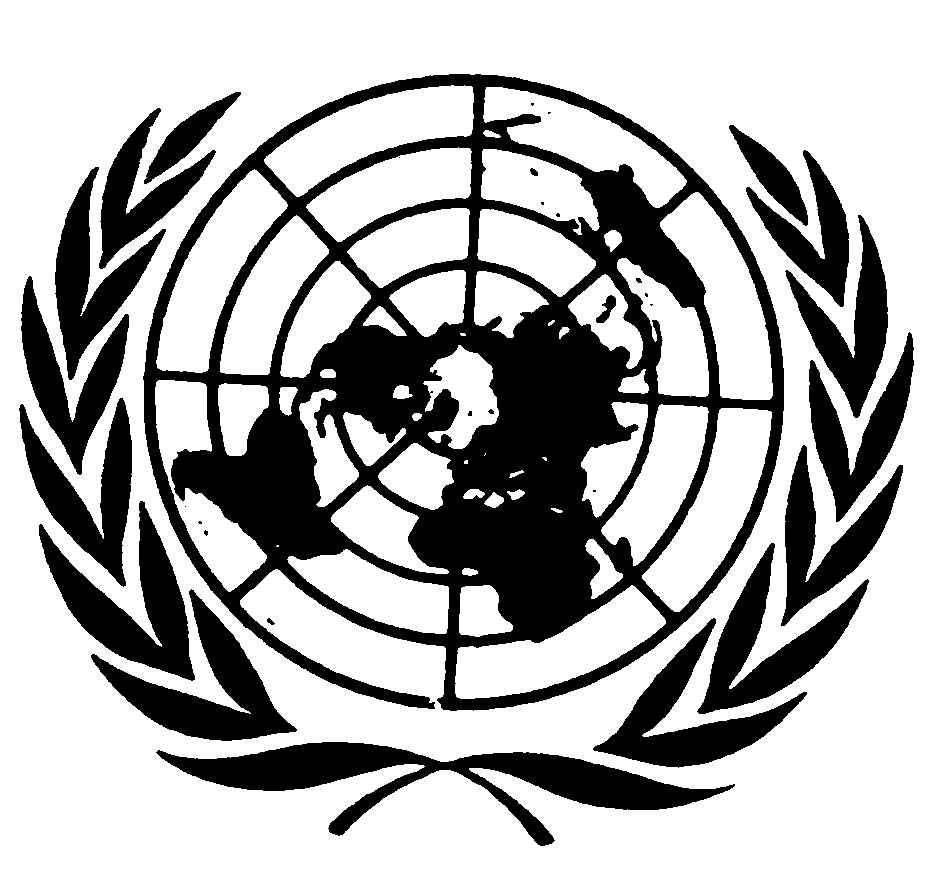 اتفاقية مناهضة التعذيب وغيره من ضروب المعاملة أو العقوبة القاسية أو اللاإنسانية أو المهينةDistr.: General18 July 2019ArabicOriginal: Englishبلد الجنسيةعضو منذالولايات المتحدة الأمريكية٢٠٠٠السيد عبد الوهاب هانيتونس٢٠١٦المكسيك٢٠١٦جمهورية مولدوفا٢٠١٦فرنسا٢٠١٦المرشحالدولة التي رشحتهالسيد بيم أنغويالسيد لورن ويتني كرانرنيجيرياالولايات المتحدة الأمريكيةبننتونسالسيد كلود هيلر رواسانت‬‬‬‬‬المكسيكتركياالسيد مومبا ماليلازامبياالسيدة إلفيا بوتشي لاتفياجمهورية مولدوفافرنساالسيدة تيناتين أبليزاشفيليجورجياالسيد فرانز جاسماني زوبيتا ماريسكالدولة بوليفيا المتعددة القومياتبلد الجنسيةعضو منذالمغرب٢٠٠٦الدانمرك٢٠١٤كولومبيا2018الاتحاد الروسي2018الصين2018